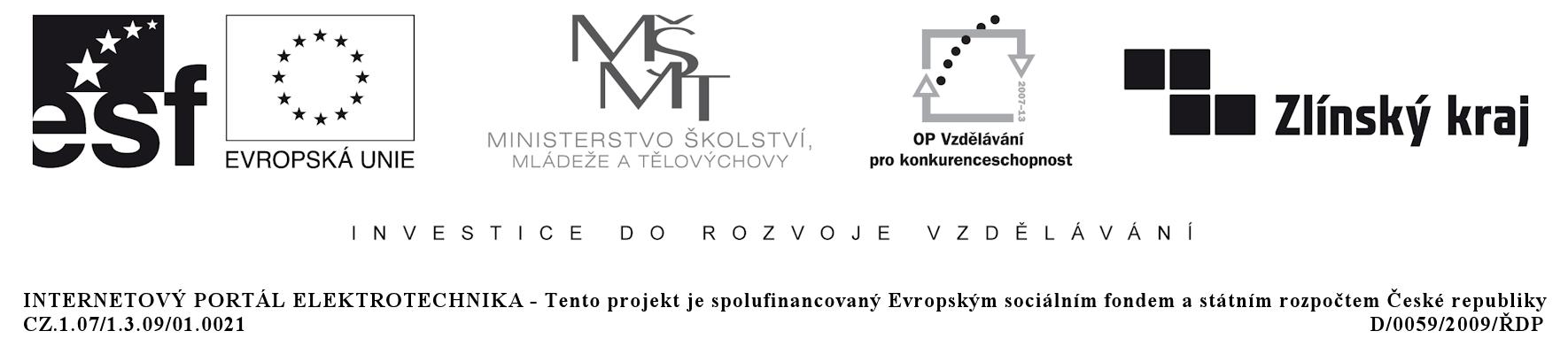 Příklady z elektrotechnikyOhmův zákon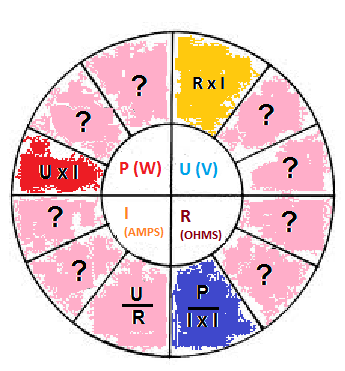 Použité zdroje:Meluzin, H., Dvořáček, J., Hrebík, A.: Elektrotechnická praxe v příkladech, SNTL, Praha 1986Voženílek, L., Řešátko, M.: Základy elektrotechniky I, SNTL, Praha 1984Wojnar, J.: Základy elektrotechniky I, Tribun EU 2009, ISBN 978-80-7399-699-4Zpracoval: Ing. Bc. Miloslav OtýpkaPříklady z elektrotechnikyOhmův zákon – udává vztah mezi proudem I ve vodiči a napětím U mezi koncovými průřezy vodiče pomocí veličiny R = odporu (rezistance) vodiče.Vypočítejte odpor měděného vodiče, kterým prochází proud 300 mA při napětí 230 V.Je dán elektrický obvod složený ze zdroje napětí U = 4,5 V, žárovky 4,5 V/300 mA                      a předřadného  rezistoru k žárovce  nabývající odporových hodnot: a) R1= 0 Ω,         b) R2 =5 Ω, c)R3 = 10 Ω.. Jak velké proudy budou procházet obvodem v jednotlivých odporových variantách.Vypočítáme odpor vlákna žárovky:Varianta a):Varianta b):Varianta c):Z výpočtu vyplývá praktické ponaučení: Čím větší je odpor v obvodu, tím obvodem protéká menší proud.Vypočítejte proud procházející vodičem s vodivostí 20 mS, je-li tento vodič připojen    na napětí 12 V.nebo Rezistorem řady E12 o odporové hodnotě 5,6 kΩ má procházet proud 20 mA. Vypočítejte jaké napětí musí být na vývodech rezistoru.Elektrický vařič má topnou spirálu s odporem 42 Ω a je určen pro připojení na napětí 230 V. Vypočítejte jaký proud prochází topnou spirálou.Jak velký proud dodává automobilový akumulátor s napětím 12 V reflektoru (odpor vlákna žárovky je 2 Ω) a klaksonu (odpor klaksonu je 4 Ω).Reflektor:
K síti s napětím 230 V jsou paralelně připojeny následující spotřebiče: elektrický teplomet (600 W), stolní lampa (40 W) a CD přehrávač (20 W). Vypočítejte celkový proud procházející elektroměrem.Jak velký je odpor rezistoru, jestliže při procházejícím proudu 250 mA na něm naměříme napětí 53 V.Jak se musí změnit hodnota elektrického odporu v obvodu, pokud napětí naroste 2x                  a požadujeme,  aby proud zůstal na původní velikosti.Hodnota elektrického odporu pro zachování stejného proudu při dvojnásobném napětí musí narůst 2x.Vypočítejte odpor rezistoru, kterým má při napětí 12 V procházet proud 40µA.Závěrečná otázka:Jaká je nejčastější chyba žáků při výpočtech elektrických obvodů podle Ohmova zákona?Odpověď:I pokud žáci znají matematickou formulaci Ohmova zákona, dopouštějí se nejčastěji základní chyby v tom, že za napětí dosazují vždy napětí zdroje a ne napětí na konkrétním rezistoru (odporu).